LEKÁRSKY POSUDOK 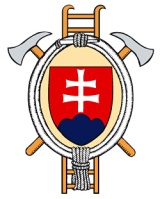  o zdravotnej spôsobilosti na výkon činnosti hasiča v dobrovoľnom hasičskom zbore obce ..................................................                                                                                                Pečiatka a podpis zriaďovateľaZáver posudku :Menovaný(á) je na výkon vyššie uvedených činností a prác, pri ktorých môže byť exponovaný označeným faktorom pracovného prostredia : (* Nehodiace sa prečiarknuť)Spôsobilý bez obmedzenia *                Spôsobilý s obmedzeniami *                       Nespôsobilý *Lekárom uvedené prípadné obmedzenia pri práci:....................................................................................................................................................................................................................................................................................................................................................................................................................................................................                                                              .....................................................                 Dátum                                                                                        Pečiatka a podpis lekáraČestné vyhlásenie zamestnanca:Týmto vyhlasujem, že som nezamlčal/a žiadne skutočnosti ovplyvňujúce výsledok lekárskej prehliadky.                                                                                                            ......................................................                                                                                                                        Podpis člena DHZOÚdaje o členovi DHZ obceMeno a Priezvisko :Rodné číslo :Pracovné činnosti, na ktoré sa vyžaduje zdravotná spôsobilosťPracovné činnosti, na ktoré sa vyžaduje zdravotná spôsobilosťPracovné činnosti, na ktoré sa vyžaduje zdravotná spôsobilosťPracovné činnosti, na ktoré sa vyžaduje zdravotná spôsobilosťPracovné činnosti, na ktoré sa vyžaduje zdravotná spôsobilosťPracovné činnosti, na ktoré sa vyžaduje zdravotná spôsobilosťPracovné činnosti, na ktoré sa vyžaduje zdravotná spôsobilosťPracovné činnosti, na ktoré sa vyžaduje zdravotná spôsobilosťschopnýschopnýschopnýneschopnýneschopnýneschopnýRučná manipulácia s bremenami, NV SR č. 281/2006           Ručná manipulácia s bremenami, NV SR č. 281/2006           Ručná manipulácia s bremenami, NV SR č. 281/2006           Ručná manipulácia s bremenami, NV SR č. 281/2006           Ručná manipulácia s bremenami, NV SR č. 281/2006           Ručná manipulácia s bremenami, NV SR č. 281/2006           Ručná manipulácia s bremenami, NV SR č. 281/2006           Práca so zobrazovacími jednotkami, NV SR č. 276/2006            Práca so zobrazovacími jednotkami, NV SR č. 276/2006            Práca so zobrazovacími jednotkami, NV SR č. 276/2006            Práca so zobrazovacími jednotkami, NV SR č. 276/2006            Práca so zobrazovacími jednotkami, NV SR č. 276/2006            Práca so zobrazovacími jednotkami, NV SR č. 276/2006            Práca so zobrazovacími jednotkami, NV SR č. 276/2006            Nočná práca, Zákonník práce                   Nočná práca, Zákonník práce                   Nočná práca, Zákonník práce                   Nočná práca, Zákonník práce                   Nočná práca, Zákonník práce                   Nočná práca, Zákonník práce                   Nočná práca, Zákonník práce                   Práca s nebezpečnými chemickými faktormi, NV SR č. 355/2006Práca s nebezpečnými chemickými faktormi, NV SR č. 355/2006Práca s nebezpečnými chemickými faktormi, NV SR č. 355/2006Práca s nebezpečnými chemickými faktormi, NV SR č. 355/2006Práca s nebezpečnými chemickými faktormi, NV SR č. 355/2006Práca s nebezpečnými chemickými faktormi, NV SR č. 355/2006Práca s nebezpečnými chemickými faktormi, NV SR č. 355/2006Vodič motorových vozidiel vyhláška č. 164/1997Vodič motorových vozidiel vyhláška č. 164/1997Vodič motorových vozidiel vyhláška č. 164/1997Vodič motorových vozidiel vyhláška č. 164/1997Vodič motorových vozidiel vyhláška č. 164/1997Vodič motorových vozidiel vyhláška č. 164/1997Vodič motorových vozidiel vyhláška č. 164/1997Činnosti na vyhradenom technickom zariadeníČinnosti na vyhradenom technickom zariadeníČinnosti na vyhradenom technickom zariadeníČinnosti na vyhradenom technickom zariadeníČinnosti na vyhradenom technickom zariadeníČinnosti na vyhradenom technickom zariadeníČinnosti na vyhradenom technickom zariadeníVykonávanie práce vo výškachVykonávanie práce vo výškachVykonávanie práce vo výškachVykonávanie práce vo výškachVykonávanie práce vo výškachVykonávanie práce vo výškachVykonávanie práce vo výškachPráca s ručnými motorovými pílami vyhláška č. 43/1985 Zb.Práca s ručnými motorovými pílami vyhláška č. 43/1985 Zb.Práca s ručnými motorovými pílami vyhláška č. 43/1985 Zb.Práca s ručnými motorovými pílami vyhláška č. 43/1985 Zb.Práca s ručnými motorovými pílami vyhláška č. 43/1985 Zb.Práca s ručnými motorovými pílami vyhláška č. 43/1985 Zb.Práca s ručnými motorovými pílami vyhláška č. 43/1985 Zb.Používateľ autonómnych dýchacích prístrojovPoužívateľ autonómnych dýchacích prístrojovPoužívateľ autonómnych dýchacích prístrojovPoužívateľ autonómnych dýchacích prístrojovPoužívateľ autonómnych dýchacích prístrojovPoužívateľ autonómnych dýchacích prístrojovPoužívateľ autonómnych dýchacích prístrojovFaktory pracovného prostredia :Faktory pracovného prostredia :Faktory pracovného prostredia :Faktory pracovného prostredia :Faktory pracovného prostredia :Faktory pracovného prostredia :Faktory pracovného prostredia :Faktory pracovného prostredia :Hluk - kategória II.Hluk - kategória II.Hluk - kategória II.Hluk - kategória II.Hluk - kategória II.Hluk - kategória II.Hluk - kategória II.Chemický faktor - kategória II.Chemický faktor - kategória II.Chemický faktor - kategória II.Chemický faktor - kategória II.Chemický faktor - kategória II.Chemický faktor - kategória II.Chemický faktor - kategória II.Tepelná záťaž, záťaž chladom - kategória II.Tepelná záťaž, záťaž chladom - kategória II.Tepelná záťaž, záťaž chladom - kategória II.Tepelná záťaž, záťaž chladom - kategória II.Tepelná záťaž, záťaž chladom - kategória II.Tepelná záťaž, záťaž chladom - kategória II.Tepelná záťaž, záťaž chladom - kategória II.Biologický faktor - kategória II.Biologický faktor - kategória II.Biologický faktor - kategória II.Biologický faktor - kategória II.Biologický faktor - kategória II.Biologický faktor - kategória II.Biologický faktor - kategória II.Psychická pracovná záťaž - kategória II.Psychická pracovná záťaž - kategória II.Psychická pracovná záťaž - kategória II.Psychická pracovná záťaž - kategória II.Psychická pracovná záťaž - kategória II.Psychická pracovná záťaž - kategória II.Psychická pracovná záťaž - kategória II.